MĚSTSKÝ FOLKLOR, MĚSTSKÉ LEGENDYPetr Janeček: Černá sanitka• Nečekané přísadyjedno z nejčastějších témat moderního folkloru, často jsou vyprávěny s odkazem na média – a často taky jsou opravdu publikovány v médiíchFantom spermaturůzné lokality, často Prahakebab, hamburger, omáčka, tatarka  xenofobní podtext, často právě proto spojeno s něčím exotickým jako kebabzdánlivě autoritativní zdroje – někdo z hygieny, maminka kamaráda, která pracuje na hygieně, to potvrdila...známé po celém světě – v Americe v 80. letech, spojená s rozmachem fastfoodůKočičí drápekspecifická kategorie současného xenofobního folkloruv asijském jídle je kočičí drápek – tedy to určitě není z kuřecího masakoluje mohutně i po internetu v řetězových e-mailechlidský prsttaké tradičně spojen s asijskými restauracemipro folklor moderní doby typický důraz na racionalizaci a vysvětlení pomocí vědeckých metod a odkaz na autoritu všemocné vědydětská moč snědená babičkababička po smrti v cizině zpopelněna, popel v piksle od pudinku poslán do komunistického ČSR, dopis s vysvětlením přišel až později a babičku si mezitím uvařilirozšířená historka od 60. letobjevila se po válce a šířila hlavně v zemích socialistického blokutyp nevědomí kanibalovévypitý dědeček – varianta snědené babičky, domácí verze – na něčí chatě se po flámu chce uvařit káva, ale je to popel dědečkababička jako příběh z minulosti, dědeček ze současnostiobjevilo se jako šokující zpráva v Bleskupivo z plechovkyplechovka kontaminovaná nemocí, kterou šíří potkani, kteří znečišťují plechovky ve skladech, a lidé se pak nakazíšíří se e-maily • Vrazi, úchylové a přízrakydlouhá tradice, moderní – neobjevují se většinou nadpřirozené bytostivraždící maniak na vysokoškolských kolejíchzdroj – neurčitá spolubydlícíjedna z nejznámějších a nejrozšířenějších celosvětově od 60. letagresor vždy mužtaké jako přechodový rituál – povídá se prvačkám na kolejíchstopařminimálně od 80. let, v novém tisíciletí se šíří i jako varovný e-mailgenderově jasné rozdělení rolísama v autě tři oblíbená témata současného folkloru – strach, sex a moderní dopravní prostředektajemná stopařkaduch stopařky v autějiž od 40. letnechtěný pasažérSmrtžiletkář, maniak v MHDtajní agresoři, kteří nepozorovaně ubližují ženám – jeden rozřezává kabáty žiletkou, druhý píchá jed do ledvin injekční stříkačkoudívka v metrumrtvá dívka jede téměř prázdným metrem• MHD a vlakmnoho lidí, každodenní situaceodlišuje se tím evropský folklor od USA, profesní folklor řidičů MHD u nás – slang, folklorizované příběhyz pohledu běžného cestujícího – často se objevuje postava pankáče – moderní obdoba hloupého Honzy pankáč pedagogholčička v MHD zlobí, maminka poprosí pankáče, aby ji postrašil – a on to udělá vulgární větoutak rozšířené, až se z toho stal vtippankáč a revizor„nemytej odpuzující pankáč“konfrontace s revizorem, kterou podpoří i spolucestující, i když jinak si od pankáče drží odstup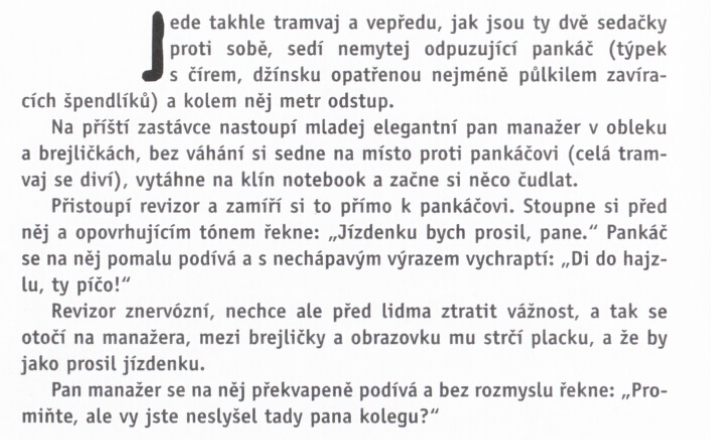 spěchající cestující – cestující podrží zavírající se dveře slušně vypadajícímu pánovi, který dobíhá poslední noční tramvaj, a vyklube se z něj revizor• Na střední a vysoké školeodvaha u maturitystudent dostane zadání Co je odvaha u maturitní písemky, odevzdá prázdné papíry s větou TOHLE je odvaha a dostane dvojkutak časté, že už je to spíše vtip, anekdotaskupina příběhů přímo nazvaná Definujte odvahubrigáda na patologii – tehdy výborně placená – 500 korun za umytou mrtvolu a lahev rumu za den, jako bonus kýbl na zvracenízkouška z práv zkouška z ptačích noh – poznávačka ptáků jen podle nohou, student vyletí, profesor se ho ptá na jméno, student si jenom vyhrne nohavice, ať to pozná podle nohoustudent jde na zkoušku nepřipravený jako poslední, vyučující u zkoušení usne, vzbudí se na konec a dá mu jedničku• Koronavirushoaxy, řetězové zprávy, dezinformacemikročipy – v rouškách, testech, očkovánífalešně pozitivní testyněkdo šel na testy, odešel kvůli dlouhé frontě a přesto mu přišel pozitivní výsledek testutesty i očkování mění DNAzaloženo na (záměrně) nesprávném pochopení principuMorgellony5G vysílačeroušky pomáhají v reinfikacidezinformace proti nošení roušek a respirátorůspiknutí nadnárodních korporacíSoros, Gatesrozšiřování viru práškovacími letadly